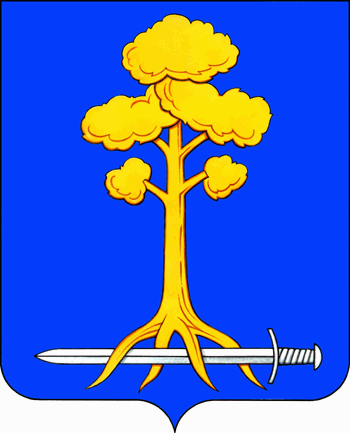 МУНИЦИПАЛЬНОЕ ОБРАЗОВАНИЕСЕРТОЛОВОВСЕВОЛОЖСКОГО МУНИЦИПАЛЬНОГО РАЙОНАЛЕНИНГРАДСКОЙ ОБЛАСТИАДМИНИСТРАЦИЯП О С Т А Н О В Л Е Н И Е5 августа 2021 г. 			  	             	            № 522г. СертоловоО наделении теплоснабжающей организацииООО «Сертоловские энергетические системы» статусом единой теплоснабжающей организации в границах зоны деятельности на территории МО Сертолово	В соответствии с Федеральным законом от 06 октября 2003 г. № 131-ФЗ «Об общих принципах организации местного самоуправления в Российской федерации»,  Федеральным законом от 27.07.2010 г. № 190-ФЗ «О теплоснабжении», разделом 2 Постановления Правительства РФ от 08.08.2012 № 808 «Об организации теплоснабжения в Российской Федерации и о внесении изменений в некоторые акты Правительства Российской Федерации» (вместе с «Правилами организации теплоснабжения в Российской Федерации»), Уставом МО Сертолово, Схемой теплоснабжения муниципального образования Сертолово Всеволожского муниципального района Ленинградской области на период до 2034 года, утвержденной постановлением администрации МО Сертолово от 20.03.2020 года №224, на основании заявления ООО «СЭС» и предоставленных документов, администрация МО СертоловоПОСТАНОВЛЯЕТ:Присвоить обществу с ограниченной ответственностью «Сертоловские энергетические системы» (ООО «СЭС») статус единой теплоснабжающей организации, в границах зоны деятельности на территории МО Сертолово.Настоящее постановление вступает в силу после подписания                         и подлежит размещению на официальном сайте администрации                               МО Сертолово в информационно-телекоммуникационной сети Интернет.Контроль за исполнением настоящего постановления возложить на заместителя главы администрации по жилищно-коммунальному хозяйству В.В. Василенко.Глава администрации                                                                      Ю.А. Ходько